                                                   Santiago de María  25  de enero  de 2021A:  Licda. Alicia María  Valle Robles  Presente:Por medio de la presente  le informo  que en respuesta a su solicitud de fecha 13 de enero de 2021, tengo a bien comunicarle que la unidad de participación ciudadana en el cuarto trimestre del año 2020,  ha desarrollado el mecanismo de participación ciudadana siguiente:RENDICION DE CUENTAS: el día viernes 04 de diciembre del año 2020 periodo Noviembre 2019 a Octubre 2020, detallando mediante documentos oficiales la forma en que un presupuesto se ha gastado o invertido. Proceso en el que todos los ciudadanos vigilan y evalúan el actuar responsable de los servidores públicos por medio de mecanismos como la transparencia y la fiscalización.-OBJETIVO:Transparentar la administración PublicaBrindar información a la ciudadanía acerca de las acciones y resultados y resultados de la Gestión Municipal.Promover la Participación Ciudadana en la Gestión MunicipalPUEDEN PARTICIPAR:Instituciones Públicas y PrivadasActores LocalesAsociaciones ComunalesCiudadanos(a)Atentamente:	____________________	José Eulogio Mejía                                              Unidad de participación Ciudadana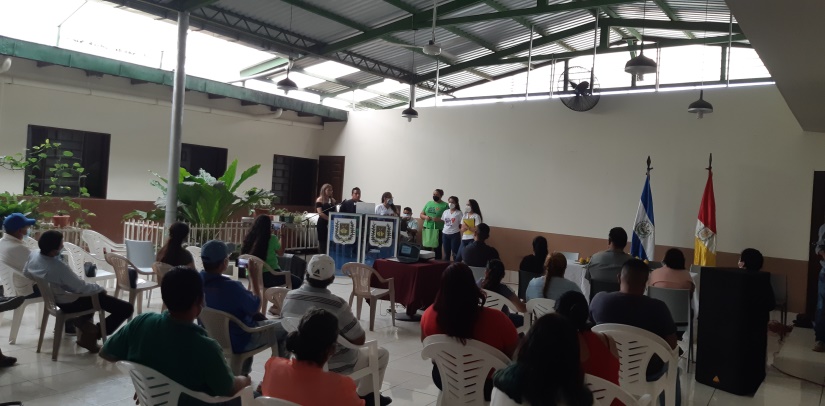 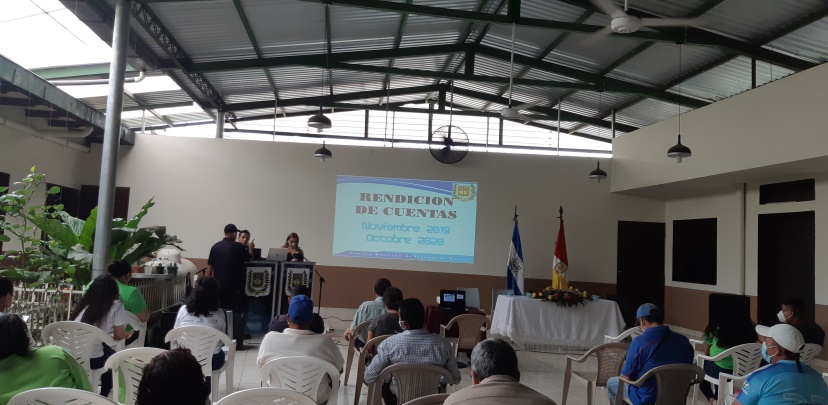 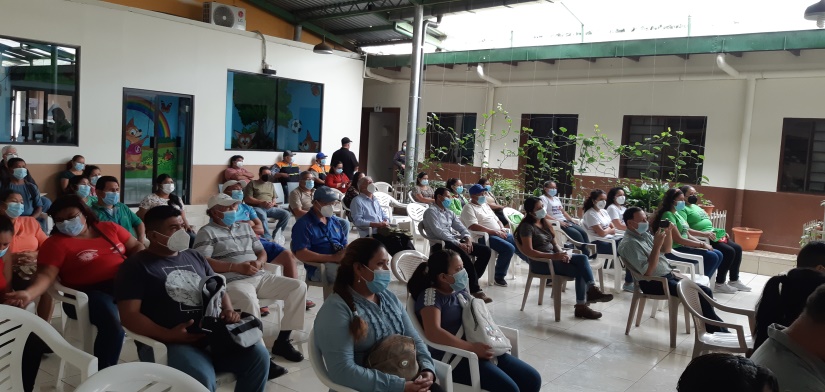 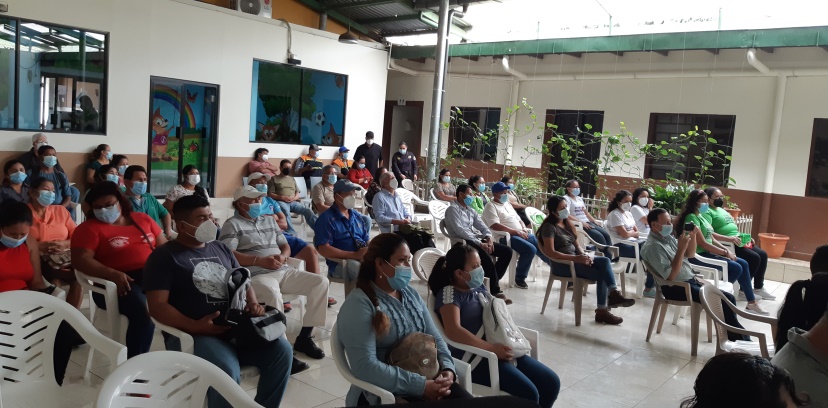 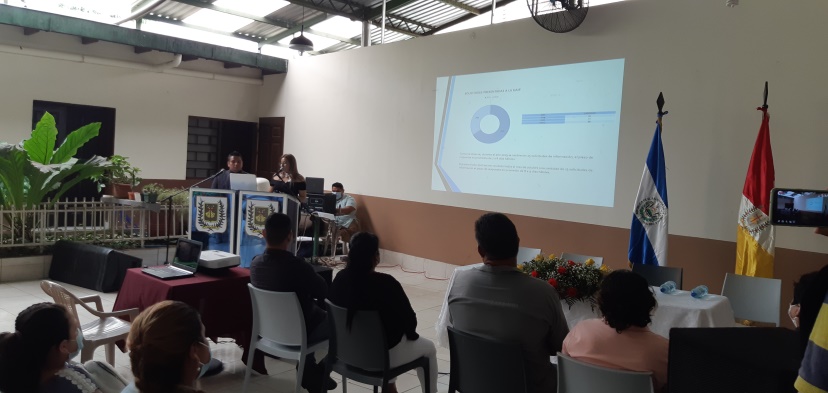 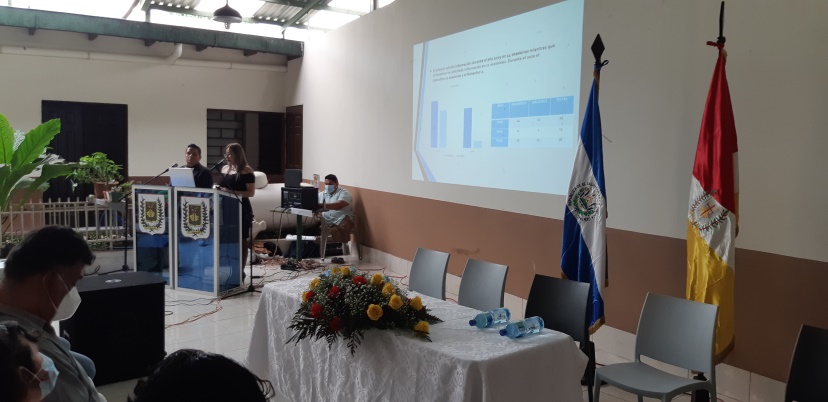 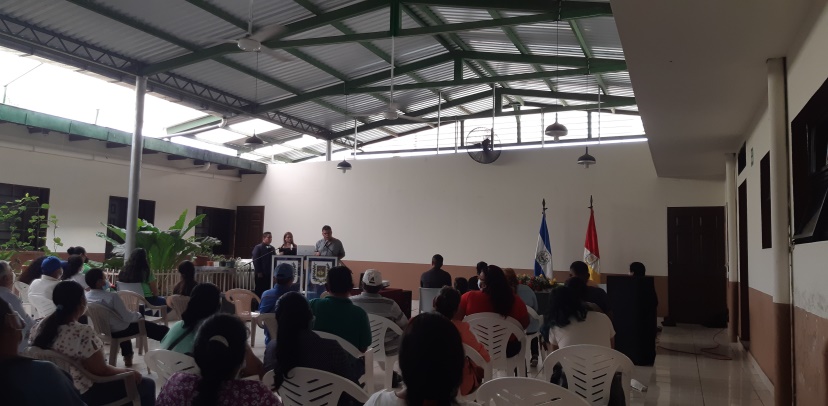 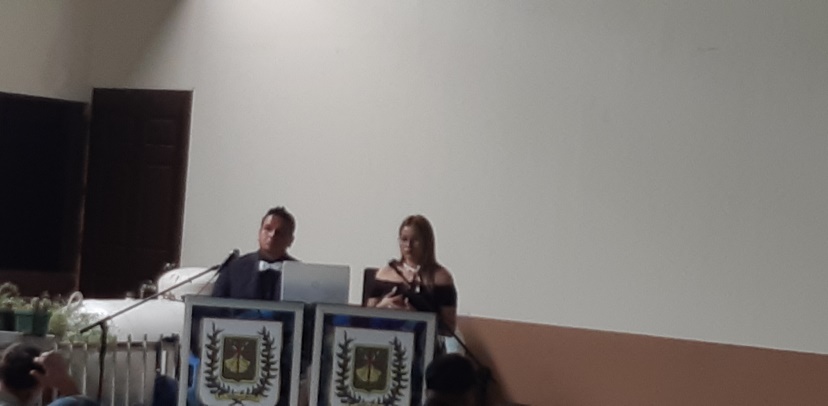 FOTOS RENDICION DE CUENTAS AÑO 2019-2020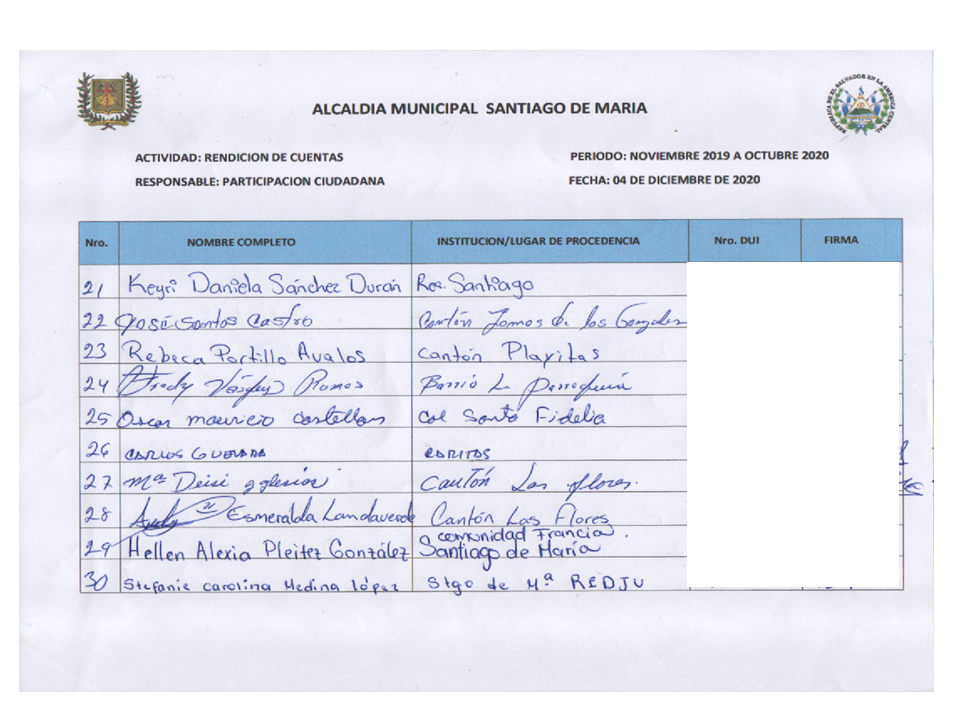 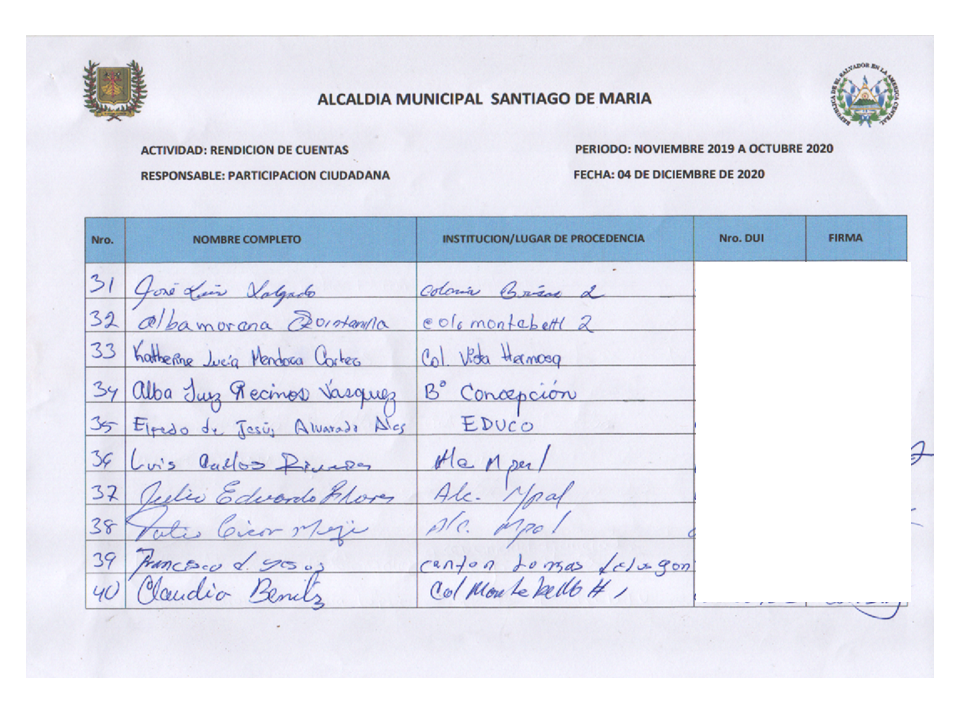 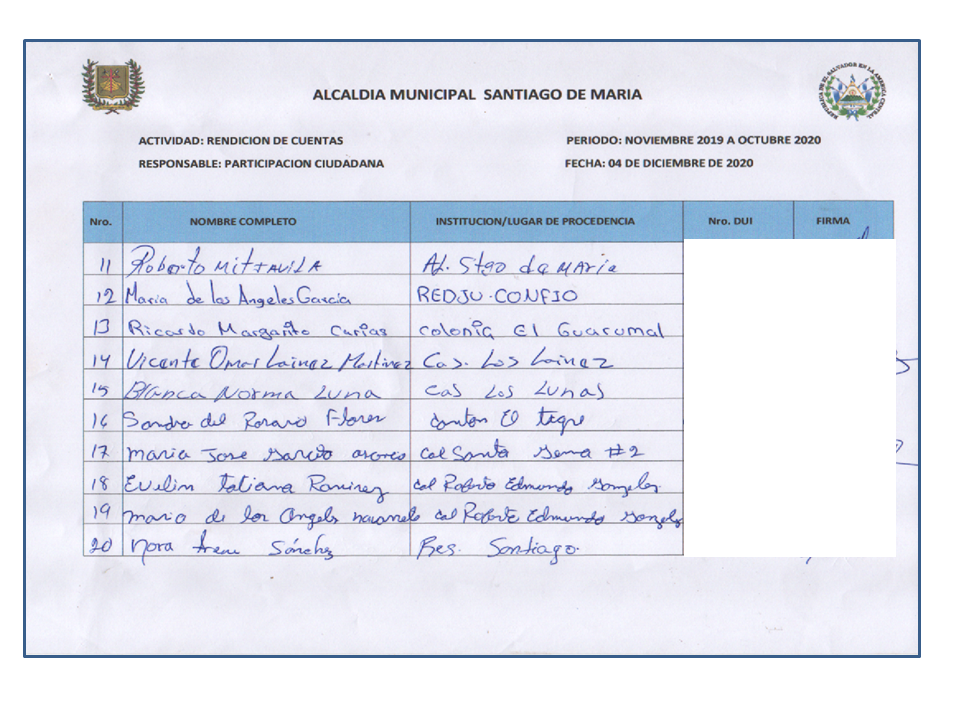 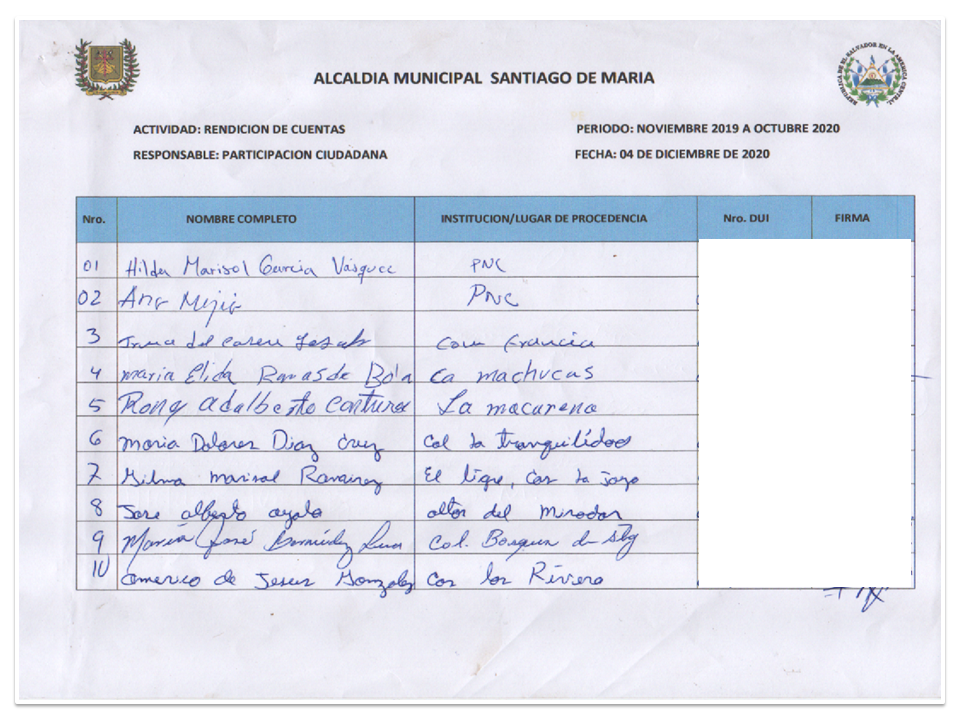 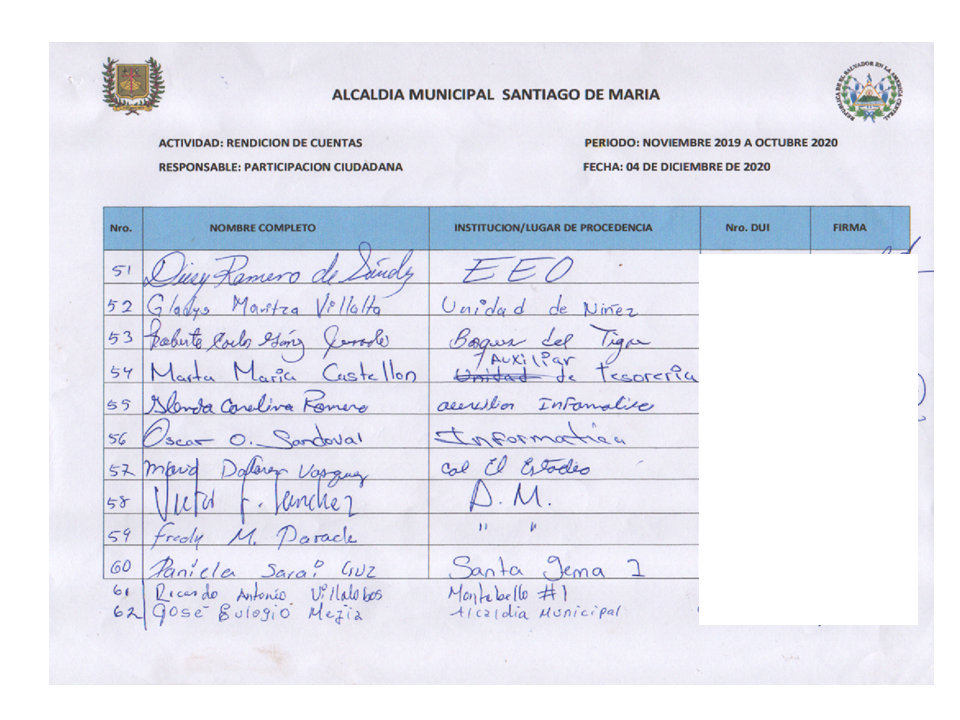 